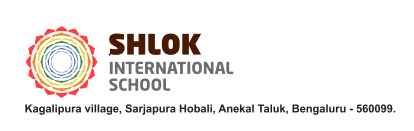 APPLICATION FOR EMPLOYMENT Position Applied for :....................................................... 1. Name of the candidate : .............................................. 2. Sex - Male  /  Female 3.Address for Communication : ................................................................................. ........................................................................................................................................     4. Contact No:................................................. Mobile :...............................................     5.Permanent Address :................................................................................................   ......................................................................................................................................     6. Date of Birth :.........................................      7.Marital Status :........................................      8. Father’s/ Husband’s Name & Occupation :.............................................................     9. Educational Qualification: (Starting from the highest qualification)10. Work Experience (From current / last to the first employment)11. Languages known ( Speak ,Read ,Write);..................................................  12. Hobbies and Interests;................................................................................. 13.Notice period to be served;.........................................................................  14. Extra Curricular achievements;..................................................................  15. Current CTC;..................................... Expected CTC;...............................16. References: 1. —--------------------------------------- 2. —--------------------------------                              —--------------------------------------------------------------------------------                             —--------------------------------------------------------------------------------I hereby declare that the information provided by me, are to the best of my knowledge and belief  and nothing has been concealed. If at any time I am found to have concealed any material information or given any false details, my appointment shall be liable to termination without notice or compensation. Course / DegreeName of the  University /InstitutionYear (From) Year ( To)Specialization%age / GradeName of the Organization, CityPost HeldDuration BoardSubject & Classes taughtSignature  ......................................... Name: ................................................ Date: .................................................... 